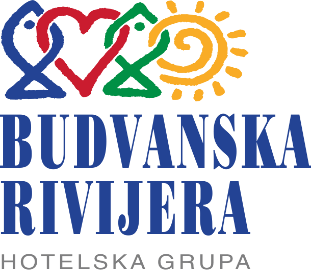 Hotelska grupa „Budvanska rivijera”a.d. BudvaBroj nabavke: 04/1-381Redni broj iz Plana nabavki: 24Mjesto i datum: Budva, 02.02.2024. godineTENDERSKA DOKUMENTACIJA  ZA NABAVKU RADOVARadovi na trafostanicama u TN “Slovenska plaža” i hotelu “Aleksandar”, za potrebe Hotelske grupe “Budvanska rivijera” AD Budva SADRŽAJ TENDERSKE DOKUMENTACIJEPOZIV ZA  NADMETANJE	3TEHNIČKE KARAKTERISTIKE ILI SPECIFIKACIJE PREDMETA	7NABAVKE	7IZJAVA NARUČIOCA DA ĆE UREDNO IZMIRIVATI OBAVEZE PREMA IZABRANOM PONUĐAČU	10IZJAVA NARUČIOCA (OVLAŠĆENO LICE, SLUŽBENIK ZA  NABAVKE I LICA KOJA SU UČESTVOVALA U PLANIRANJU  NABAVKE) O NEPOSTOJANJU SUKOBA INTERESA 	11IZJAVA NARUČIOCA (ČLANOVA KOMISIJE ZA OTVARANJE I VREDNOVANJE PONUDE I LICA KOJA SU UČESTVOVALA U PRIPREMANJU TENDERSKE DOKUMENTACIJE) O NEPOSTOJANJU SUKOBA INTERESA	12METODOLOGIJA NAČINA VREDNOVANJA PONUDA PO KRITERIJUMU I PODKRITERIJUMIMA	13OBRAZAC PONUDE SA OBRASCIMA KOJE PRIPREMA PONUĐAČ	14NASLOVNA STRANA PONUDE	16PODACI O PONUDI I PONUĐAČU	17IZJAVA O NEPOSTOJANJU SUKOBA INTERESA NA STRANI PONUĐAČA,PODNOSIOCA ZAJEDNIČKE PONUDE, PODIZVOĐAČA /PODUGOVARAČA	24DOKAZI O ISPUNJENOSTI OBAVEZNIH USLOVA ZA UČEŠĆE U POSTUPKU JAVNOG NADMETANJA	25DOKAZI O ISPUNJAVANJU USLOVA STRUČNO-TEHNIČKE I KADROVSKE OSPOSOBLJENOSTI	26NACRT UGOVORA O NABAVCI	27UPUTSTVO PONUĐAČIMA ZA SAČINJAVANJE I PODNOŠENJE PONUDE	32SADRŽAJ PONUDE	35OVLAŠĆENJE ZA ZASTUPANJE I UČESTVOVANJE U POSTUPKU JAVNOG OTVARANJA PONUDA	36UPUTSTVO O PRAVNOM SREDSTVU	37POZIV ZA  NADMETANJE I   Podaci o naručiocuII  Predmet  nabavkeVrsta predmeta nabavke Radovi Opis predmeta  nabavkeIII Način određivanja predmeta i procijenjena vrijednost nabavke: Procijenjena vrijednost predmeta nabavkePredmet  nabavke se nabavlja: kao cjelina, procijenjene vrijednosti sa uračunatim PDV-om 70.000,00 €;IV Uslovi za učešće u postupku nabavkea) Obavezni uslovi U postupku j nabavke može da učestvuje samo ponuđač koji:1) je upisan u registar kod organa nadležnog za registraciju privrednih subjekata;2) dokaže da on odnosno njegov zakonski zastupnik nije pravosnažno osuđivan za neko od krivičnih djela iz oblasti privrednog kriminala i korupcije,3) ima dozvolu, licencu, odobrenje ili drugi akt za obavljanje djelatnosti koja je predmet  nabavke, ukoliko je propisan posebnim zakonom.Uslovi iz stava 1 ove tačke ne odnose se na fizička lica: umjetnike, naučnike i kulturne stvaraoce.Dokazivanje ispunjenosti obaveznih uslovaIspunjenost obaveznih uslova dokazuje se dostavljanjem:1) dokaza o registraciji kod organa nadležnog za registraciju privrednih subjekata sa podacima o ovlašćenim licima ponuđača;2) dokaza nadležnog organa izdatog na osnovu kaznene evidencije, koji ne smije biti stariji od šest mjeseci do dana javnog otvaranja ponuda;3) dokaza o posjedovanju važeće dozvole, licence, odobrenja, odnosno drugog akta izdatog od nadležnog organa i to:b) Fakultativni uslovib1) ekonomsko-finansijska sposobnostNije predviđeno dostavljanje ovih dokaza. Ne zahtijeva se.b2) Stručno-tehnička i kadrovska osposobljenostNije predviđeno dostavljanje ovih dokaza. Ne zahtijeva se.V  Rok važenja ponudePeriod važenja ponude je 20 dana od dana  javnog otvaranja ponuda.VI Garancija ponude daPonuđač je dužan dostaviti bezuslovnu i na prvi poziv naplativu garanciju ponude u iznosu od 2 % procijenjene vrijednosti  nabavke, kao garanciju ostajanja u obavezi prema ponudi u periodu važenja ponude i 7 dana nakon isteka važenja ponude.VII  Rok i mjesto izvršenja ugovoraa) Rok izvršenja ugovora je period od 30 dana od dana zaključivanja Ugovora;b) Mjesta izvršenja ugovora je Budva (TN „Slovenska plaža” i hotel „Aleksandar”);VIII Jezik ponude: Crnogorski jezik i drugi jezik koji je u službenoj upotrebi u Crnoj Gori, u skladu sa Ustavom i zakonom.IX  Kriterijum za izbor najpovoljnije ponude: najniža ponuđena cijena  						broj bodova  	  100	X Otkup tenderske dokumentacijeVisina otkupa tenderske dokumentacije iznosi 200,00 € i uplaćuje se na žiro račun 520-67710-63 kod Hipotekarne banke. Zainteresovani ponuđači dužni su dostaviti dokaz o uplati takse za otkup Tenderske dokumentacije na dan otvaranja ponuda.XI Vrijeme i mjesto podnošenja ponuda i otvaranja ponudaPonude se predaju  radnim danima od 09.00 do 14.00 sati, zaključno sa danom 16.02.2024. godine do 11.30 sati.Ponude se mogu predati: neposrednom predajom na arhivi naručioca na adresi Trg slobode 1 Budva . preporučenom pošiljkom sa povratnicom na adresi Trg slobode 1, 85310 Budva.Javno otvaranje ponuda, kome mogu prisustvovati ovlašćeni predstavnici ponuđača sa priloženim punomoćjem potpisanim od strane ovlašćenog lica, održaće se dana  16.02.2024. godine u 12.00 časova,  u prostorijama Upravne zgrade Hotelske grupe „Budvanska rivijera” a.d.Budva  na adresi Trg slobode br 1, Budva.XII Rok za donošenje odluke o izboru najpovoljnije ponude Odluka o izboru najpovoljnije ponude donijeće se u roku od 20 dana od dana javnog otvaranja ponuda.XIII Drugi podaci i uslovi od značaja za sprovodjenje postupka  nabavkeRok i način plaćanjaRok plaćanja je: do 60 dana od dana dostavljanja fakture Način plaćanja je: Virmanski  Sredstva finansijskog obezbjeđenja ugovora o  nabavciPonuđač čija ponuda bude izabrana kao najpovoljnija je dužan da prije zaključivanja ugovora o  nabavci dostavi naručiocu: garanciju za dobro izvršenje ugovora u iznosu od 5 % od vrijednosti ugovora, sa rokom važnosti  7 (sedam) dana dužim od ugovorenog roka iz Ugovora.U slučaju kršenja ugovora od strane izabranog ponuđača aktivira se garancije iz prethodnog stava.TEHNIČKE KARAKTERISTIKE ILI SPECIFIKACIJE PREDMETA NABAVKE    Naručilac će omogućiti obilazak lokacije za izvođenje radova uz prethodnu prijavu, koja se podnosi dan  prije  obilaska lokacije, na memorandumu zainteresovanog  lica i koja sadrži podatke o licima ovlašćenim za obilazak lokacije. Zainteresovana lica dostavljaju prijave na e-mail adresu Naručioca sektornabavke@budvanskarivijera.co.meTermini obilaska lokacije.Četvrtak 08.02.2024. godine od 10:00 do 12:00 časova;(Potvrda o izvršenom obilasku lokacije za izvođenje radova, mora biti sastavni dio ponude). Garantni rok :     3 godine od dana završetka radova; Garancije kvaliteta: Atest za sav ugradjeni materijalIZJAVA NARUČIOCA DA ĆE UREDNO IZMIRIVATI OBAVEZE PREMA IZABRANOM PONUĐAČUHotelska grupa „Budvanska rivijera” a.d. Budva Broj: 04/1-381/1Mjesto i datum:  Budva, 02.02.2024. godine, U skladu sa članom 27 stav 1 tačka 3 Pravilnika o uređivanju postupaka nabavki roba, usluga i radova u Hotelskoj grupi „Budvanska rivijera” AD Budva  (broj 02-4960/6 od 15.09.2021. godine)   Jovan Gregović, Izvršni direktor kao ovlašćeno lice Hotelske grupe „Budvanska rivijera” AD Budva , dajeI z j a v uda će Hotelska grupa „Budvanska rivijera” AD Budva, shodno Planu nabavki broj: 02-5981/7 od 27.12.2023. godine, uredno vršiti plaćanja preuzetih obaveza, po utvrđenoj dinamici.   Ovlašćeno lice naručioca  Izvršni direktor Jovan Gregović ____________________                                         IZJAVA NARUČIOCA (OVLAŠĆENO LICE, SLUŽBENIK ZA  NABAVKE I LICA KOJA SU UČESTVOVALA U PLANIRANJU  NABAVKE) O NEPOSTOJANJU SUKOBA INTERESA Hotelska grupa „Budvanska rivijera” a.d. Budva Broj: 04/1-381/2Mjesto i datum:  Budva, 02.02.2024. godine,              U skladu sa članom 8.  Pravilnika o uređivanju postupaka nabavki roba, usluga i radova u Hotelskoj grupi „Budvanska rivijera” AD Budva  (broj 02-4960/6 od 15.09.2021. godine).Izjavljujemda u postupku nabavke iz Plana nabavke broj 02-5981/7 od 27.12.2023. godine za nabavku radova – Radovi na trafostanicama u TN “Slovenska plaza” i hotelu “Aleksandar” za potrebe Hotelske grupe “Budvanska rivijera” AD Budva, nijesam u sukobu interesa u smislu člana 8. Pravilnika o uređivanju postupaka nabavki roba, usluga i radova u Hotelskoj grupi „Budvanska rivijera” AD Budva i da ne postoji ekonomski i drugi lični interes koji može kompromitovati moju objektivnost i nepristrasnost u ovom postupku nabavke.Ovlašćeno lice naručioca IzvršnI direktor Jovan Gregović______________________s.r.Sektor  nabavkeVladimir Janjušević ______________________s.r.Lice koje je učestvovalo u planiranju  nabavke i izradi tehničke specifikacijePuniša Raičević______________________s.r.IZJAVA NARUČIOCA (ČLANOVA KOMISIJE ZA OTVARANJE I VREDNOVANJE PONUDE I LICA KOJA SU UČESTVOVALA U PRIPREMANJU TENDERSKE DOKUMENTACIJE) O NEPOSTOJANJU SUKOBA INTERESAHotelska grupa „Budvanska rivijera” a.d. Budva Broj: 04/1-381/3Mjesto i datum:  Budva, 02.02.2024. godine,       U skladu sa članom 8.  Pravilnika o uređivanju postupaka nabavki roba, usluga i radova u Hotelskoj grupi „Budvanska rivijera” AD Budva  (broj 02-4960/6 od 15.09.2021. godine).Izjavljujemda u postupku nabavke iz Plana nabavke broj 02-5981/7 od 27.12.2023. godine za nabavku radova – Radovi na trafostanicama u TN “Slovenska plaza” i hotelu “Aleksandar”za potrebe Hotelske grupe “Budvanska rivijera” AD Budva, nijesam u sukobu interesa u smislu člana 8. Pravilnika o uređivanju postupaka nabavki roba, usluga i radova u Hotelskoj grupi „Budvanska rivijera” AD Budva, i da ne postoji ekonomski i drugi lični interes koji može kompromitovati moju objektivnost i nepristrasnost u ovom postupku nabavke.Član komisije za otvaranje i vrednovanje ponuda, Vladimir Janjušević, predsjednik							     ______________________                                                 s.r. Član komisije za otvaranje i vrednovanje ponuda, Dušica Perović, član 							     ______________________                                               s.r. Član komisije za otvaranje i vrednovanje ponuda, Puniša Raičević, član    							     _______________________                                              s.r. METODOLOGIJA NAČINA VREDNOVANJA PONUDA PO KRITERIJUMU I PODKRITERIJUMIMA Vrednovanje ponuda po kriterijumu najniže ponuđena cijena vršiće se na sljedeći način:	 kriterijum najniža ponuđena cijena vrednovaće se na sljedeći način:Minimalna ukupna ponuđena cijena će se obračunati sa max.brojem poena......................(100);bodovi za ostale ponuđače obračunavaju se procentualno u odnosu na najnižu cijenu po formuli:                                najniža ponuđena cijenabroj poena = ---------------------------------------------x max.broj poena (100);                                     ponuđena cijenaAko je ponuđena cijena 0,00 EUR-a prilikom vrednovanja te cijene po kriterijumu ili podkriterijumu najniža ponuđena cijena uzima se da je ponuđena cijena 0,01 EUR.OBRAZAC PONUDE SA OBRASCIMA KOJE PRIPREMA PONUĐAČNASLOVNA STRANA PONUDE             (naziv ponuđača)	      	  podnosi               (naziv naručioca) 		P O N U D Upo Tenderskoj dokumentaciji broj ____ od _______ godine za nabavku __________________________________________________________ (opis predmeta nabavke) ZA Predmet nabavke u cjelostiPODACI O PONUDI I PONUĐAČU  Ponuda se podnosi kao: Samostalna ponuda Samostalna ponuda sa podizvođačem/podugovaračem  Zajednička ponuda Zajednička ponuda sa  podizvođačem/podugovaračemPodaci o podnosiocu samostalne ponude:Podaci o podugovaraču /podizvođaču u okviru samostalne ponudePodaci o podnosiocu zajedničke ponude Podaci o nosiocu zajedničke ponude:Podaci o članu zajedničke ponude:Podaci o podugovaraču /podizvođaču u okviru zajedničke ponudeFINANSIJSKI DIO PONUDE Uslovi ponude:Ovlašćeno lice ponuđača  ___________________________(ime, prezime i funkcija)___________________________(svojeručni potpis)						M.P.IZJAVA O NEPOSTOJANJU SUKOBA INTERESA NA STRANI PONUĐAČA,PODNOSIOCA ZAJEDNIČKE PONUDE, PODIZVOĐAČA /PODUGOVARAČA                        (ponuđač)	Broj: ________________Mjesto i datum: _________________Ovlašćeno lice ponuđača/člana zajedničke ponude, podizvođača / podugovarača
       (ime i prezime i radno mjesto)     , u skladu sa članom 8 .  Pravilnika o uređivanju postupaka nabavki roba, usluga i radova u hotelskoj grupi „Budvanska rivijera” AD Budva  (broj 02-4960/6 od 15.09.2021. godine) dajeIzjavuda nije u sukobu interesa sa licima naručioca navedenim u izjavama o nepostojanju sukoba interesa na strani naručioca, koje su sastavni dio predmetne Tenderske dokumentacije broj 04/1-381 od 02.02.2024. godine za nabavku radova  – Radovi na trafostanicama u TN “Slovenska plaza” i hotelu “Aleksandar”, za potrebe Hotelske grupe “Budvanska rivijera” AD Budva, u smislu člana 8. Pravilnika o uređivanju postupaka nabavki roba, usluga i radova u hotelskoj grupi „Budvanska rivijera” AD Budva i da ne postoje razlozi za sukob interesa na strani ovog ponuđača.Ovlašćeno lice ponuđača  ___________________________(ime, prezime i funkcija)___________________________(svojeručni potpisM.P.DOKAZI O ISPUNJENOSTI OBAVEZNIH USLOVA ZA UČEŠĆE U POSTUPKU JAVNOG NADMETANJADostaviti:1) dokaza o registraciji kod organa nadležnog za registraciju privrednih subjekata sa podacima o ovlašćenim licima ponuđača;2) dokaza nadležnog organa izdatog na osnovu kaznene evidencije, koji ne smije biti stariji od šest mjeseci do dana javnog otvaranja ponuda;3) dokaza o posjedovanju važeće dozvole, licence, odobrenja, odnosno drugog akta izdatog od nadležnog organa i to:DOKAZI O ISPUNJAVANJU USLOVA STRUČNO-TEHNIČKE I KADROVSKE OSPOSOBLJENOSTINije potrebno dostavljanje ovih dokaza. Ne zahtijeva se.NACRT UGOVORA O NABAVCI Ovaj ugovor zaključen je  između:Hotelske grupe „Budvanska rivijera“ AD  Budva sa sjedištem u Budvi, ulica Trg Slobode 1, PIB: 02005328, koga zastupa Jovan Gregović, izvršni direktor, kao naručilac (u daljem tekstu: Naručilac)I______________________ sa sjedištem u ________________, ulica____________, Broj računa: ______________________, Naziv banke: ________________________, koga zastupa _____________, kao izvođač (u daljem tekstu:  Izvođač).PREDMET UGOVORAČlan 1Predmet ovog ugovora je izvođenje  radova – Radovi na trafostanicama u TN “Slovenska plaza” i hotelu “Aleksandar” za potrebe Hotelske grupe “Budvanska rivijera” AD Budva prema Tenderskoj dokumentaciji, Pozivu za  nadmetanje za izbor najpovoljnije ponude za nabavku radova broj 04/1-381 od 02.02.2024. godine, Odluci  o izboru najpovoljnije ponude broj  04/1-………….. od …………….2024. godine i prema specifikaciji koja je sastavni dio tenderske dokumentacije.Član 2IZVOĐAČ se obavezuje, pošto se prethodno upoznao sa svim uslovima, pravima i obavezama koje kao IZVOĐAČ ima u vezi sa izvršenjem svih radova koji su predmet ovog Ugovora i za koje je dao svoju ponudu, da radove iz člana 1. ovog Ugovora izvede stručno i kvalitetno, držeći se tehničkih propisa, pravila i standarda koji važe u građevinarstvu za građenje ugovorene vrste radova, koji su predmet ovog ugovora, a u svemu u skladu sa predmjerom radova.Član 3Izvođač se obavezuje da će radove iz člana 1 ovog Ugovora, izvesti u svemu prema prihvaćenoj Ponudi od strane Naručioca br. 04/1-.............  od ......................2024. godine godine koja čini sastavni dio Ugovora.Naručilac zadržava pravo da odustane od izvođenja određenih pozicija iz tehničke specifikacije.II   CIJENA I NAČIN PLAĆANJAČlan 4Ukupna cijena za radove  navedene u članu 1 ovog Ugovora iznosi  ……………..€ sa uračunatim PDV-om.Naručilac se obavezuje da će plaćanje izvršiti virmanski u roku do 60 dana od dana završenog posla i ispostavljanja fakture. Za izvedene radove Izvođač je dužan ispostaviti Naručiocu fakturu, potpisanu od ovlašćenog lica. Faktura mora sadržati broj ugovora po kojem se plaćanje vrši.Sve uplate se  vrše  u korist žiro racuna ………………….., kod ………………………  banke..Član 5IZVOĐAČ se obavezuje da Naručiocu u trenutku potpisivanja ovog Ugovora preda neopozivu, bezuslovnu i naplativu na prvi poziv Garanciju banke, za dobro izvršenje ugovora na iznos ___5___ % od ukupne vrijednosti Ugovora, sa rokom vaznosti  7 (sedam) dana dužim od ugovorenog roka iz  člana 7 , ovog Ugovora i koju Naručilac može aktivirati u svakom momentu kada nastupi neki od razloga za raskid ovog Ugovora.III ROKČlan 6Ugovor se zaključuje na odredjeno vrijeme.Izvođač se obavezuje da će radove navedene u članu 1. ovog Ugovora, izvršiti u periodu od 30 dana od dana potpisivanja Ugovora.Mjesto izvršenja ugovora je Budva (hoteli: TN ,,Slovenska plaza” i “Aleksandar”);Ovaj Ugovor se primjenjuje od dana potpisivanja obije ugovorene strane.IV OBAVEZE UGOVORNIH STRANA                                                                              Član 7Izvođač se obavezuje:- da  prije početka radova pismeno obavijesti Naručioca o odgovornom licu  na izvođenju radova,- da će radove izvesti  u roku  koji je naveden u članu 6. ovog ugovora;- da  odmah po zahtjevu Naručioca pristupi otklanjanju uočenih nedostataka i propusta u obavljanju posla, odnosno u izvođenju radova.- da  prilikom izvođenja radova striktno koristi opremu koje je dostavio u Ponudi, a koji su opisani u bitnim karakteristikama ponuđenog predmeta nabavke. - da sve radove izvodi prema opisu pojedinih stavki navedenih u predmjeru radova, kvalitetno sa opremom  koja odgovara tehničkim uslovima za ovu vrstu posla, kao što je precizno navedeno u tehničkoj specifikaciji i prihvaćenoj ponudi u dijelu bitnih karakteristika ponuđenog predmeta nabavke.IZVOĐAČ je dužan da prije početka izvođenja radova  preduzme mjere radi obezbjedjenja sigurnosti izvedenih radova, susjednih objekata i radova opreme, uređenje, instalacija, radnika, saobraćaja, okoline i imovine i neposredno je odgovoran i dužan naknaditi sve štete koje izvodjenjem ugovorenih radova pričini trećim licima i imovini.Član 8Naručilac se obavezuje da u dogovorenom terminu i planu Ponuđača uvede u posao.Pod uvođenjem u posao podrazumijeva se obezbjeđenje svih potrebnih uslova za nesmetano obavljanje posla.Naručilac zadržava pravo da odustane od određenih pozicija iz predmjera i predračuna radova u zavisnosti od toka izvođenja radova.Član 9Troškove sprovođenja mjera zaštite i zdravlja na radu snosi IZVOĐAČ.IZVOĐAČ je obavezan NARUČIOCU nadoknaditi sve štete koje treća lica eventualno ostvare od NARUČIOCA.Sva lica zaposlena kod IZVOĐAČA na poslovima pružanja usluga iz ovog Ugovora moraju biti osigurana od strane IZVOĐAČA o njegovom trošku kao i za sve povrede na radu ili nesreće na poslu u skladu sa Zakonom.Ovim osiguranjem moraju biti obuhvaćena sva lica neposredno vezana za objekte Naručioca i IZVOĐAČA.IZVOĐAČ je obavezan  preduzeti sve mjere zaštite i zdravlja na radu u skladu sa Zakonom o zaštiti i zdravlju na radu.Naručilac neće biti odgovoran za bilo koje odštete ili kompenzacije koje se imaju isplatiti za bilo kakve povredu osiguranih lica.Član 10IZVOĐAČ je dužan da radove koji su predmet ovog Ugovora osigura o svom trošku protiv svih šteta do kojih može doći za vrijeme izvođenja radova i to od početka izvođenja pa do primopredaje radova (osnovnih i dopunskih rizika u skladu sa uslovima za osiguranje objekta u izgradnji) kod odgovarajuće organizacije koja vrši osiguranje – osiguravača.Član 11Ako IZVOĐAČ bez krivice NARUČIOCA ne završi radove koji su predmet ovog Ugovora u ugovorenom roku, dužan je NARUČIOCU platiti na ime ugovorene kazne penale od 2,0 ‰ (dva promila) od ugovorene cijene ukupnih radova za svaki dan prekoračenja ugovorenog roka završetka radova. Visina ugovorene kazne ne može preći 10% od ugovorene cijene ukupnih radova.U slučaju neispunjenja ugovornih obaveza, IZVOĐAČ nema pravo da isplati ugovornu kaznu i odustane od Ugovora, izuzev ako je to bila namjera ugovornih strana kada su kaznu ugovorili.U slučaju da IZVOĐAČ zadocni sa ispunjenjem, NARUČILAC ima pravo da zahtijeva i ispunjenje ugovornih obaveza i ugovornu kaznu. NARUČILAC može da zahtijeva ugovornu kaznu zbog zadocnjenja ako je primio ispunjenje obaveze i bez odlaganja obavijestio IZVOĐAČA da zadržava svoje pravo na ugovornu kaznu.Ako NARUČIOCU nastane šteta veća u iznosu od ugovorenih i obračunatih penala- kazne, IZVOĐAČ je dužan da plati NARUČIOCU pored ugovorne kazne (penale) i iznos naknade štete koja prelazi visinu ugovorene kazne, kao i pravo NARUČIOCA je da zahtijeva razliku do potpune naknade štete.Član 12 IZVOĐAČ je dužan da po završenim radovima povuče sa gradilišta svoje radnike, ukloni preostali materijal, opremu, sredstva za rad i privremene objekte koje je koristio u toku rada, očisti gradilište od otpadaka koje je napravio i uredi i očisti okolinu građevine i samu građevinu (objekat na kome je izvodio radove).Član 13Ukoliko dođe do raskida Ugovora i prekida radova, NARUČILAC i IZVOĐAČ su dužni da preduzmu potrebne mjere da se izvedeni radovi zaštite od propadanja. Troškove zaštite radova snosi strana ugovora čijom krivicom je došlo do raskida Ugovora odnosno do prekida radova.                                                                 V RASKID UGOVORAČlan 14Ugovorne strane su saglasne da do raskida ovog Ugovora može doći kada jedna strana ne ispuni svoju obavezu ili kada za ispunjenje obaveze očigledno da jedna strana neće ispuniti svoju obavezu iz Ugovora i u drugim slučajevima predviđenim Zakonom o obligacionim odnosima.Član 15Sve eventualne izmjene koje se odnose bilo na sadržinu ovog Ugovora, mogu biti načinjene saglasnošću strana ugovornica isključivo u pisanoj formi, a sve u skladu sa Zakonom o obligacionim odnosima Crne Gore ("Sl. list Crne Gore", br. 47/08 od 07.08.2008, 04/11 od 18.01.2011), Zakon o planiranju prostora  i izgradnji objekata ("Sl. list Crne Gore", br. 64/17 ) i drugim pozitivno- pravnim propisima koji regulišu datu oblast.Član 16Naručilac ima pravo da jednostrano raskine Ugovor prostom izjavom u sljedećim slučajevima:- Izvođač prekorači rok za izvršenje ovog Ugovora utvrđen članom 6. Ugovora, do koga je došlo njegovom krivicom;- Ukoliko Izvođač ne koristi opremu koju je dostavio u ponudi, odnosno ako Naručilac utvrdi da isporučeni materijal i oprema ponuđeni u Ponudi nijesu identični.- Ukoliko Naručilac utvrdi da Izvođač ne izvodi radove  prema opisu pojedinih stavki navedenih u predmjeru radova, kvalitetno sa opremom koja odgovara tehničkim uslovima za ovu vrstu radova.- Izvođač odustane od izvršenja Ugovora izričito, ili bez opravdanog razloga prekine sa izvršavanjem Ugovora;- Izvođač u bitnom krši ili ne izvršava ugovorene obaveze i ukoliko ne otkloni razlog kršenja, odnosno neizvršavanja ni u naknadnom roku koji mu pisanim obavještenjem odredi naručilac.- Ukoliko Naručilac konstatuje bilo kakva odstupanja od Ponude odnosno ako se od strane Naručioca utvrdi da isporučeni materijal i oprema ponuđeni u Ponudi nijesu identični.OSTALE ODREDBEČlan 17Eventualne nesporazume koji mogu da se pojave u vezi ovog Ugovora ugovorne strane će pokušati da  riješe sporazumno, a u slučaju  spora nadležan je Privredni sud u Podgorici.Član 18 Ugovor zaključen uz kršenje antikorupcijskog pravila ništavan  je.Član 19Svojim potpisom ugovorne strane izjavljuju da prihvataju sve odredbe ovog Ugovora.Ovaj ugovor je pravno valjano zaključen u 6 (šest) primjeraka istovjetnog teksta, od kojih su po tri (3) određena za svaku ugovorenu stranu.                  NARUČILAC	 					         IZVRŠILACHotelska grupa “Budvanska rivijera”                                                                   AD  Budva                                                                                             Izvršni  direktor                                                                     Izvršni direktor              Jovan Gregović                                                             _____________________________		                ______________________________Napomena: Konačni tekst ugovora o nabavci biće sačinjen u skladu sa članom 63 Pravilnika o uređivanju postupaka nabavki roba, usluga i radova u hotelskoj grupi „Budvanska rivijera” AD Budva  (broj 02-4960/6 od 15.09.2021. godine)UPUTSTVO PONUĐAČIMA ZA SAČINJAVANJE I PODNOŠENJE PONUDENAČIN PRIPREMANJA PONUDE U PISANOJ FORMIPripremanje ponude Ponuđač je dužan da ponudu pripremi kao jedinstvenu cjelinu i da svaku prvu stranicu svakog lista i ukupni broj listova ponude označi rednim brojem i pečatom,  osim garancije ponude.Dokumenta koja sačinjava ponuđač, a koja čine sastavni dio ponude moraju biti svojeručno potpisana od strane ovlašćenog lica ponuđača. Ponuda mora biti povezana jednim jemstvenikom tako da se ne mogu naknadno ubacivati, odstranjivati ili zamjenjivati pojedinačni listovi, a da se pri tome ne ošteti list ponude.Ponuda se dostavlja u odgovarajućem zatvorenom omotu (koverat, paket i sl). Na jednom dijelu omota ponude ispisuje se naziv i sjedište naručioca, broj poziva za javno nadmetanje i tekst sa naznakom: "Ne otvaraj prije javnog otvaranja ponuda", a na drugom dijelu omota ispisuje se naziv, sjedište, ime i adresa ponuđača. Oblik i način dostavljanja dokaza o ispunjenosti uslova za učešće u postupku  nabavkeDokazi o ispunjenosti uslova za učešće u postupku  nabavke i drugi traženi dokazi, mogu se dostaviti u originalu ili ovjerenoj kopiji.Naručilac može da u toku postupka pregleda i ocjene ponuda kod i preko nadležnog organa, kao i da uvidom u javno objavljene registre i evidencije vrši provjeru ispravnosti i pravnu valjanost dokaza iz stava 1 ovog člana. Sredstva finansijskog obezbjeđenja - garancijeNačin dostavljanja garancije ponude Garancija ponude koja sadrži klauzulu da je validna ukoliko je perforirana dostavlja se i povezuje u ponudi jemstvenikom sa ostalim dokumentima ponude. Na ovaj način se dostavlja i povezuje garancija ponude uz koju je kao posebni dokument dostavljena navedena klauzula izdavaoca garancije. Ako garancija ponude ne sadrži klauzulu da je validna ukoliko je perforirana ili ako uz garanciju nije dostavljen posebni dokument koji sadrži takvu klauzulu, garancija ponude se dostavlja u dvolisnoj providnoj plastičnoj foliji koja se zatvara po svakoj strani tako da se garancija ponude ne može naknadno ubacivati, odstranjivati ili zamjenjivati. Zatvaranje plastične folije može se vršiti i jemstvenikom kojim se povezuje ponuda u cjelinu na način što će se plastična folija perforirati po obodu svake strane sa najmanje po dvije perforacije kroz koje će se provući jemstvenik kojim se povezuje ponuda, tako da se garancija ponude ne može naknadno ubacivati, odstranjivati ili zamjenjivati, a da se ista vidno ne ošteti, kao ni jemstvenik kojim je zatvorena plastična folija i kojim je uvezana ponuda. Ako se garancija ponude sastoji iz više listova svaki list garancije se dostavlja na naprijed opisani način.Garancija ponude se prilaže na način opisan pod tačkom 3 ovog uputstva (način pripremanja ponude po partijama).Zajednički uslovi za garanciju ponude i sredstva finansijskog obezbjeđenja ugovora o  nabavciGarancija ponude i sredstva finansijskog obezbjeđenja ugovora o nabavci mogu biti izdata od banke, društva za osiguranje ili druge organizacije koja je zakonom ili na osnovu zakona ovlašćena za davanje garancija.U garanciji ponude i sredstvu finansijskog obezbjeđenja ugovora o nabavci mora biti naveden broj i datum tenderske dokumentacije na koji se odnosi ponuda, iznos na koji se garancija daje i da je bezuslovna i plativa na prvi poziv naručioca nakon nastanka razloga na koji se odnosi.U slučaju kada se ponuda podnosi za više partija ponuđač može u ponudi dostaviti jednu garanciju ponude za sve partije za koje podnosi ponudu uz navođenje partija na koje se odnosi i iznosa garancije za svaku partiju ili da za svaku partiju dostavi posebnu garanciju ponude.Način iskazivanja ponuđene cijenePonuđač dostavlja ponudu sa cijenom/ama izraženom u EUR-ima, sa posebno iskazanim PDV-om, na način predviđen obrascem “Finansijski dio ponude” koji je sastavni dio Tenderske dokumentacije.U ponuđenu cijenu uračunavaju se svi troškovi i popusti na ukupnu ponuđenu cijenu, sa posebno iskazanim PDV-om, u skladu sa zakonom.Ponuđena cijena/e piše se brojkama.Ponuđena cijena/e izražava se za cjelokupni predmet  nabavke, a ukoliko je predmet nabavke određen po partijama za svaku partiju za koju se podnosi ponuda dostavlja se posebno Finansijski dio ponude. Ako je cijena najpovoljnije ponude niža najmanje za 30% u odnosu na prosječno ponuđenu cijenu svih ispravnih ponuda ponuđač je dužan da na zahtjev naručioca dostavi obrazloženje.Nacrt ugovora o nabavci Ponuđač je dužan da u ponudi dostavi Nacrt ugovora o  nabavci potpisan od strane ovlašćenog lica na mjestu predviđenom za davanje saglasnosti na isti.Blagovremenost ponudePonuda je blagovremeno podnesena ako je uručena naručiocu prije isteka roka predviđenog za podnošenje ponuda koji je predviđen Tenderskom dokumentacijom.Period važenja ponudePeriod važenja ponude ne može da bude kraći od roka definisanog u Pozivu.Istekom važenja ponude naručilac može, u pisanoj formi, da zahtijeva od ponuđača da produži period važenja ponude do određenog datuma. Ukoliko ponuđač odbije zahtjev za produženje važenja ponude smatraće se da je odustao od ponude. Ponuđač koji prihvati zahtjev za produženje važenja ponude ne može da mijenja ponudu.Pojašnjenje tenderske dokumentacijeZainteresovano lice ima pravo da zahtijeva od naručioca pojašnjenje tenderske dokumentacije u roku od 5 (pet) dana, od dana objavljivanja, odnosno dostavljanja tenderske dokumentacije. Zahtjev za pojašnjenje tenderske dokumentacije podnosi se u pisanoj formi (poštom, faxom, e-mailom...) , na adresu naručioca.Pojašnjenje tenderske dokumentacije predstavlja sastavni dio tenderske dokumentacije.Naručilac je dužan da pojašnjenje tenderske dokumentacije, dostavi podnosiocu zahtjeva i da ga objavi na sajtu kompanije, 3 dana od dana prijema zahtjeva.Način dostavljanja ponudePonuda se dostavlja u odgovarajućem zatvorenom omotu (koverat, paket i sl). Na jednom dijelu omota ponude ispisuje se naziv i sjedište naručioca, broj poziva za javno nadmetanje, odnosno poziva za nadmetanje i tekst sa naznakom: “Ne otvaraj prije javnog otvaranja ponuda”, a na drugom dijelu omota ispisuje se naziv, sjedište, ime i adresa ponuđača.U slučaju podnošenja zajedničke ponude, na omotu je potrebno naznačiti da se radi o zajedničkoj ponudi i navesti puni naziv ponuđača i adresu na koju će ponuda biti vraćena u slučaju da je neblagovremena.IZMJENE I DOPUNE PONUDE I ODUSTANAK OD PONUDEPonuđač može da, u roku za dostavljanje ponuda, mijenja ili dopunjava ponudu ili da od ponude odustane na način predviđen za pripremanje i dostavljanje ponude, pri čemu je dužan da jasno naznači koji dio ponude mijenja ili dopunjava.SADRŽAJ PONUDENaslovna strana ponudeSadržaj ponude Popunjeni podaci o ponudi i ponuđačuUgovor o zajedničkom nastupanju u slučaju zajedničke ponudePopunjen obrazac finansijskog dijela ponudeIzjava/e o postojanju ili nepostojanju sukoba interesa kod ponuđača, podnosioca zajedničke ponude, podizvođača ili podugovaračaDokazi za dokazivanje ispunjenosti obaveznih uslova za učešće u postupku javnog nadmetanjaPotpisan Nacrt ugovora o nabavciSredstva finansijskog obezbjeđenjaOVLAŠĆENJE ZA ZASTUPANJE I UČESTVOVANJE U POSTUPKU JAVNOG OTVARANJA PONUDAOvlašćuje se   (ime i prezime i broj lične karte ili druge identifikacione isprave)   da, u ime     (naziv ponuđača) , kao ponuđača, prisustvuje javnom otvaranju ponuda po Tenderskoj dokumentaciji     (naziv naručioca)    broj _____ od ________. godine, za nabavku       (opis predmeta nabavke)   i da zastupa interese ovog ponuđača u postupku javnog otvaranja ponuda.   Ovlašćeno lice ponuđača _______________________(ime, prezime i funkcija)_______________________(svojeručni potpis)M.P.Napomena: Ovlašćenje se predaje Komisiji za otvaranje i vrednovanje ponuda naručioca neposredno prije početka javnog otvaranja ponuda.UPUTSTVO O PRAVNOM SREDSTVUPostupak zaštite prava pokreće se žalbom koja se izjavljuje Drugostepenoj komisiji Naručioca.Žalba se izjavljuje preko naručioca neposredno, putem pošte preporučenom pošiljkom sa dostavnicom.Žalba se može izjaviti protiv: odluke o izboru najpovoljnije ponude; odluke o obustavljanju postupka javne nabavke; Žalbu može podnijeti isključivo  Ponuđač koji je dostavio ponudu u roku od 3 ( tri ) dana od dana dostavljanja putem preporučene pošiljke ili neposredno.Aktivna legitimacija u postupkuŽalbu može podnijeti isključivo ponuđač. Žalbu ne može podnijeti lice koje u postupku  nabavke nije dostavilo ponudu.  Pravne posljedice podnošenja žalbeBlagovremeno podnijeta žalba prekida sve dalje aktivnosti naručioca u postupku  nabavke, do donošenja odluke po žalbi od strane Drugostepene komisije Naručioca.Sadržaj žalbeŽalba naročito sadrži: podatke o podnosiocu žalbe (naziv i sjedište, odnosno ime i adresa); broj i datum objavljivanja javnog poziva sa predmetom  nabavke; broj i datum odluke o izboru najpovoljnije ponude, poništenju ili druge odluke naručioca; razloge žalbe sa obrazloženjem; predlog dokaza; žalbeni zahtjev; potpis ovlašćenog lica. Uz žalbu se prilaže dokaz o uplati naknade za vođenje postupka.Naknadu iz stava 2 ovog člana plaća podnosilac žalbe u visini od 1 % procijenjene vrijednosti javne nabavke, s tim da visina naknade ne smije biti veća od 8.000,00 eura.Postupak sa neurednom žalbomAko žalba sadrži formalni nedostatak koji sprječava postupanje po žalbi ili je nerazumljiva ili nepotpuna, Drugostepena komisija će zaključkom odbaciti žalbu.Ovlašćenja naručioca u vezi izjavljene žalbeAko naručilac ocijeni da je žalba u cjelosti ili djelimično osnovana može, u roku od tri dana od dana prijema žalbe, da poništi odluku ili da je preinači drugom odlukom, ispravi učinjenu radnju u skladu sa zahtjevom iz žalbe ili poništi postupak  nabavke, o čemu je dužan da obavijesti sve učesnike postupka. Protiv odluke iz stava 1 ovog člana može se izjaviti žalba Drugostepenoj  komisiji. Rokovi za donošenje odlukeDrugostepena komisija je dužna da odluči po žalbi u roku od 7 dana od dana prijema spisa i potpune dokumentacije o postupku  nabavke. Rok iz stava 1 ovog člana može se produžiti za još 5 dana u slučaju potrebe angažovanja vještaka, pribavljanja mišljenja nadležnih organa i obimnosti dokumentacije u postupku  nabavke.Odluku iz stava 1 ovog člana Drugostepena komisija, u roku od tri dana od dana donošenja, dostavlja podnosiocu žalbe  i objavljuje na svojoj web stranici.Odlučivanje Drugostepene komisijeDrugostepena komisija u postupku po žalbi odlučuje zaključkom i rješenjem. Drugostepena komisija zaključkom:odbacuje žalbu, ako je nedopuštena, neblagovremena i izjavljena od strane neovlašćenog lica; obustavlja postupak, prijemom pisanog obavještenja podnosioca žalbe da odustaje od podnijete žalbe.Drugostepena  komisija rješenjem: odbija žalbu kao neosnovanu; usvaja žalbu i u cjelosti ili djelimično poništava postupak  nabavke i donijetu odluku, ukazuje Komisiji za otvaranje i vrednovanje ponuda  na učinjene nepravilnosti i nalaže im sprovođenje novog postupka i odlučivanja ili preuzimanja potrebnih mjera kojima se učinjene nepravilnosti otklanjaju.Odluka Drugostepene komisije mora biti obrazložena. Pravila dokazivanjaU postupku po žalbi stranke su dužne da iznesu sve činjenice na kojima zasnivaju svoje zahtjeve i predlože dokaze kojima se te činjenice potvrđuju. U postupku zaštite prava naručilac je dužan da dokaže postojanje činjenica i okolnosti na osnovu kojih je preduzeo pojedine radnje u postupku i donio odluke, koje su predmet žalbe. U postupku zaštite prava podnosilac žalbe je dužan da dokaže ili učini vjerovatnim postojanje činjenica i razloga povrede postupka  nabavke ili povrede materijalnog prava, koji su istaknuti u žalbi.Granice postupanja Drugostepene komisijeDrugostepena komisija odlučuje u granicama žalbenih navoda. Odluke Drugostepene  komisije su konačne. Naknada za vođenje postupkaUz žalbu se dostavlja dokaz da je plaćena naknada za vođenje postupka po žalbi u iznosu od 1% od procijenjene vrijednosti javne nabavke, a najviše 8.000,00 eura, na žiro Hotelske grupe ,,Budvanska rivijera” ad Budva broj 520-67710-63 kod Hipotekarne banke.Ukoliko je predmet nabavke podijeljen po partijama, a žalba se odnosi samo na određenu/e partiju/e, naknada se plaća u iznosu 1% od procijenjene vrijednosti javne nabavke te /tih partije/a. Ukoliko se uz žalbu ne dostavi dokaz da je uplaćena naknada za vođenje postupka u propisanom iznosu žalba će biti odbačena kao neuredna. 	Naručilac: Hotelska grupa “Budvanska rivijera” AD BudvaLice/a za davanje informacija: Vladimir JanjuševićAdresa: Trg slobode 1, BudvaPoštanski broj: 85310Sjedište: Trg slobode 1, Budva PIB (Matični broj):  02005328Telefon: 033/452-831Faks:+382/33-452-593E-mail adresa:sektornabavke@budvanskarivijera.co.meInternet stranica (web): www.hgbudvanskarivijera.comPredmet nabavke je izbor najpovoljnijeg ponuđača za nabavku radova – Radovi na trafostanicama u TN “Slovenska plaza” i hotelu “Aleksandar”, za potrebe Hotelske grupe “Budvanska rivijera” AD Budva, shodno specifikaciji radova koja čini sastavni dio tenderske dokumentacije.Shodno članu 135,  a u vezi člana 122 Zakona o planiranju prostora i izgradnji objekata („Službeni list Crne Gore“ br. 064/17, 044/18, 063/18, 011/19 i 082/20) ponuđač, privredno društvo  treba da dostavi:Licencu za izradu tehničke dokumentacije i izvođenje radova, izdatu od Ministarstva prostornog planiranja, urbanizma i državne imovine u skladu sa Zakonom o planiranju prostora i izgradnji objekata („Službeni list Crne Gore“ br. 064/17, 044/18, 063/18, 011/19 i 082/20);Ponuđač, privredno društvo, pravno lice, odnosno preduzetnik, treba da ima zaposlene inženjere koji posjeduju licence za:-	Dip. inž. elektrotehnike - smjer energetika za obavljanje djelatnosti izrade tehničke dokumentacije i građenje objekata; (U skladu sa Zakonom o planiranju prostora i izgradnji objekata („Službeni list Crne Gore“ br. 064/17, 044/18, 063/18, 011/19 i 082/20);Red. br.Opis predmeta nabavke,odnosno dijela predmeta nabavkeBitne karakteristike predmeta nabavke u pogledu kvaliteta, performansi i/ili dimenzijaJedinica mjereKoličina1.Elektromontažni dio1.1Demontaza postojeceg SN bloka i demontaza NN blokova. Nakon demontaze navedene opreme istu lagerovati na mjestu koje odredi narucilac Demontaza postojeceg SN bloka i demontaza NN blokova. Nakon demontaze navedene opreme istu lagerovati na mjestu koje odredi narucilackompl1.01.2.Isporuka i montaža srednjenaponskog (10kV) rasklopnog postrojenja modularnog, fabrički montiranog, tipski testiranog i izolovanog SF6 gasom, metalom oklopljenog i klimatski nezavisnog rasklopnog postrojenje za unutrašnju montažu tipa "Ring Main Unit” oznake RM6,  konfiguracije RE-III + DE-M+ DE QQ (tri vodna polja + mjerna+ dva trafo polja), proizvodnje - "Schnieder Electric" ili sličan, sljedećih karakteristika:- naznačeni napon: 12 kV
- radni napon: 10 kV
- naznačena frekvencija: 50 Hz
- izolacija i medij za gašenje luka: SF6 gas
- naznačeni pritisak gasa kod 20°C: 0,2 bara
- naznačeni podnosivi udarni napon: 75 kVmax
- naznačeni 1min  podnosivi napon 50 Hz: 28 kVeff
Vodna polja:
- naznačena struja: 630 A
- naznačena kratkotrajna podnosiva struja: 21 kA / 1 s
- naznačena uklopna moć: 52,5 kA
Transformatorska polja:
- naznačena struja: 200 A
- naznačena kratkotrajna podnosiva struja: 21 kA / 1 s
- naznačena uklopna moć: 52,5 kAkompl.11.2.Isporuka i montaža srednjenaponskog (10kV) rasklopnog postrojenja modularnog, fabrički montiranog, tipski testiranog i izolovanog SF6 gasom, metalom oklopljenog i klimatski nezavisnog rasklopnog postrojenje za unutrašnju montažu tipa "Ring Main Unit” oznake RM6,  konfiguracije RE-III + DE-M+ DE QQ (tri vodna polja + mjerna+ dva trafo polja), proizvodnje - "Schnieder Electric" ili sličan, sljedećih karakteristika:ukupna dimenzija: 3450x1142x710mm (širina x visina x dubina)kompl.11.2.Isporuka i montaža srednjenaponskog (10kV) rasklopnog postrojenja modularnog, fabrički montiranog, tipski testiranog i izolovanog SF6 gasom, metalom oklopljenog i klimatski nezavisnog rasklopnog postrojenje za unutrašnju montažu tipa "Ring Main Unit” oznake RM6,  konfiguracije RE-III + DE-M+ DE QQ (tri vodna polja + mjerna+ dva trafo polja), proizvodnje - "Schnieder Electric" ili sličan, sljedećih karakteristika:zajedničko kućište izolovano SF6 gasom pod pritiskomkompl.11.2.Isporuka i montaža srednjenaponskog (10kV) rasklopnog postrojenja modularnog, fabrički montiranog, tipski testiranog i izolovanog SF6 gasom, metalom oklopljenog i klimatski nezavisnog rasklopnog postrojenje za unutrašnju montažu tipa "Ring Main Unit” oznake RM6,  konfiguracije RE-III + DE-M+ DE QQ (tri vodna polja + mjerna+ dva trafo polja), proizvodnje - "Schnieder Electric" ili sličan, sljedećih karakteristika:3 vodna polja (oznaka I), opremljena su sljedećom opremom:kompl.11.2.Isporuka i montaža srednjenaponskog (10kV) rasklopnog postrojenja modularnog, fabrički montiranog, tipski testiranog i izolovanog SF6 gasom, metalom oklopljenog i klimatski nezavisnog rasklopnog postrojenje za unutrašnju montažu tipa "Ring Main Unit” oznake RM6,  konfiguracije RE-III + DE-M+ DE QQ (tri vodna polja + mjerna+ dva trafo polja), proizvodnje - "Schnieder Electric" ili sličan, sljedećih karakteristika:rastavna sklopka sa zemljospojnikomkompl.11.2.Isporuka i montaža srednjenaponskog (10kV) rasklopnog postrojenja modularnog, fabrički montiranog, tipski testiranog i izolovanog SF6 gasom, metalom oklopljenog i klimatski nezavisnog rasklopnog postrojenje za unutrašnju montažu tipa "Ring Main Unit” oznake RM6,  konfiguracije RE-III + DE-M+ DE QQ (tri vodna polja + mjerna+ dva trafo polja), proizvodnje - "Schnieder Electric" ili sličan, sljedećih karakteristika:kapacitivni indikatori naponakompl.11.2.Isporuka i montaža srednjenaponskog (10kV) rasklopnog postrojenja modularnog, fabrički montiranog, tipski testiranog i izolovanog SF6 gasom, metalom oklopljenog i klimatski nezavisnog rasklopnog postrojenje za unutrašnju montažu tipa "Ring Main Unit” oznake RM6,  konfiguracije RE-III + DE-M+ DE QQ (tri vodna polja + mjerna+ dva trafo polja), proizvodnje - "Schnieder Electric" ili sličan, sljedećih karakteristika:kablovski priključak tipa C (bolted M16)kompl.11.2.Isporuka i montaža srednjenaponskog (10kV) rasklopnog postrojenja modularnog, fabrički montiranog, tipski testiranog i izolovanog SF6 gasom, metalom oklopljenog i klimatski nezavisnog rasklopnog postrojenje za unutrašnju montažu tipa "Ring Main Unit” oznake RM6,  konfiguracije RE-III + DE-M+ DE QQ (tri vodna polja + mjerna+ dva trafo polja), proizvodnje - "Schnieder Electric" ili sličan, sljedećih karakteristika:podnožje za priključak jednožilnih kablovakompl.11.2.Isporuka i montaža srednjenaponskog (10kV) rasklopnog postrojenja modularnog, fabrički montiranog, tipski testiranog i izolovanog SF6 gasom, metalom oklopljenog i klimatski nezavisnog rasklopnog postrojenje za unutrašnju montažu tipa "Ring Main Unit” oznake RM6,  konfiguracije RE-III + DE-M+ DE QQ (tri vodna polja + mjerna+ dva trafo polja), proizvodnje - "Schnieder Electric" ili sličan, sljedećih karakteristika:2 trafo polja (oznaka Q), opremljena su sljedećom opremom:kompl.11.2.Isporuka i montaža srednjenaponskog (10kV) rasklopnog postrojenja modularnog, fabrički montiranog, tipski testiranog i izolovanog SF6 gasom, metalom oklopljenog i klimatski nezavisnog rasklopnog postrojenje za unutrašnju montažu tipa "Ring Main Unit” oznake RM6,  konfiguracije RE-III + DE-M+ DE QQ (tri vodna polja + mjerna+ dva trafo polja), proizvodnje - "Schnieder Electric" ili sličan, sljedećih karakteristika:rastavljacem sa visokoucinskim osiguracima naznacene struje 200A sa zemljospojnikomkompl.11.2.Isporuka i montaža srednjenaponskog (10kV) rasklopnog postrojenja modularnog, fabrički montiranog, tipski testiranog i izolovanog SF6 gasom, metalom oklopljenog i klimatski nezavisnog rasklopnog postrojenje za unutrašnju montažu tipa "Ring Main Unit” oznake RM6,  konfiguracije RE-III + DE-M+ DE QQ (tri vodna polja + mjerna+ dva trafo polja), proizvodnje - "Schnieder Electric" ili sličan, sljedećih karakteristika:prigrađenim signalnim sklopkama i kalemom za isključenje 220 V ACkompl.11.2.Isporuka i montaža srednjenaponskog (10kV) rasklopnog postrojenja modularnog, fabrički montiranog, tipski testiranog i izolovanog SF6 gasom, metalom oklopljenog i klimatski nezavisnog rasklopnog postrojenje za unutrašnju montažu tipa "Ring Main Unit” oznake RM6,  konfiguracije RE-III + DE-M+ DE QQ (tri vodna polja + mjerna+ dva trafo polja), proizvodnje - "Schnieder Electric" ili sličan, sljedećih karakteristika:kablovski priključak tipa A (plug in 200A)kompl.11.2.Isporuka i montaža srednjenaponskog (10kV) rasklopnog postrojenja modularnog, fabrički montiranog, tipski testiranog i izolovanog SF6 gasom, metalom oklopljenog i klimatski nezavisnog rasklopnog postrojenje za unutrašnju montažu tipa "Ring Main Unit” oznake RM6,  konfiguracije RE-III + DE-M+ DE QQ (tri vodna polja + mjerna+ dva trafo polja), proizvodnje - "Schnieder Electric" ili sličan, sljedećih karakteristika:podnožje za priključak jednožilnih kablovakompl.11.2.Isporuka i montaža srednjenaponskog (10kV) rasklopnog postrojenja modularnog, fabrički montiranog, tipski testiranog i izolovanog SF6 gasom, metalom oklopljenog i klimatski nezavisnog rasklopnog postrojenje za unutrašnju montažu tipa "Ring Main Unit” oznake RM6,  konfiguracije RE-III + DE-M+ DE QQ (tri vodna polja + mjerna+ dva trafo polja), proizvodnje - "Schnieder Electric" ili sličan, sljedećih karakteristika:mjerna celija fabricke proizvodnje- sa tri strujna i tri naponska transformatorakompl.11.2.Isporuka i montaža srednjenaponskog (10kV) rasklopnog postrojenja modularnog, fabrički montiranog, tipski testiranog i izolovanog SF6 gasom, metalom oklopljenog i klimatski nezavisnog rasklopnog postrojenje za unutrašnju montažu tipa "Ring Main Unit” oznake RM6,  konfiguracije RE-III + DE-M+ DE QQ (tri vodna polja + mjerna+ dva trafo polja), proizvodnje - "Schnieder Electric" ili sličan, sljedećih karakteristika:strujni i naponski transformatori da odgovoraju mjerenju utroska energije za dva transformatora snag 630 kVAkompl.11.2.Isporuka i montaža srednjenaponskog (10kV) rasklopnog postrojenja modularnog, fabrički montiranog, tipski testiranog i izolovanog SF6 gasom, metalom oklopljenog i klimatski nezavisnog rasklopnog postrojenje za unutrašnju montažu tipa "Ring Main Unit” oznake RM6,  konfiguracije RE-III + DE-M+ DE QQ (tri vodna polja + mjerna+ dva trafo polja), proizvodnje - "Schnieder Electric" ili sličan, sljedećih karakteristika:Obračun po komplet odrađenjoj poziciji. kompl.11.2.Isporuka i montaža srednjenaponskog (10kV) rasklopnog postrojenja modularnog, fabrički montiranog, tipski testiranog i izolovanog SF6 gasom, metalom oklopljenog i klimatski nezavisnog rasklopnog postrojenje za unutrašnju montažu tipa "Ring Main Unit” oznake RM6,  konfiguracije RE-III + DE-M+ DE QQ (tri vodna polja + mjerna+ dva trafo polja), proizvodnje - "Schnieder Electric" ili sličan, sljedećih karakteristika:Obračun po komplet odrađenjoj poziciji. kompl.11.3.Nabavka materijala za vezu transformator - SN blok. Veza se izvodi sljedećim materijalom: kabal tip XHE49-A 3 x (1x70/16 mm2), 6/10 kV, duzine 24m (8m po fazi), koji se polaže u kablovski kanal i pričvršćuje obujmicama na konzolu montiranu naspram SN strane transformatora.  kom.21.3.Nabavka materijala za vezu transformator - SN blok. Veza se izvodi sljedećim materijalom: kabal tip XHE49-A 3 x (1x70/16 mm2), 6/10 kV, duzine 24m (8m po fazi), koji se polaže u kablovski kanal i pričvršćuje obujmicama na konzolu montiranu naspram SN strane transformatora.  kom.21.3.Nabavka materijala za vezu transformator - SN blok. Veza se izvodi sljedećim materijalom: ugaoni adapter kojim se kabal povezuje na SN blok, tip RSES 5217 “RAYCHEM u setu od tri komada ili ekvivalent, kom.21.3.Nabavka materijala za vezu transformator - SN blok. Veza se izvodi sljedećim materijalom: ugaoni adapter,kojim se kabal povezuje na transformator tip RICS 5123 “RAYCHEM u setu od tri komada ili ekvivalent, kom.21.3.Nabavka materijala za vezu transformator - SN blok. Veza se izvodi sljedećim materijalom: kablovski završeci za unutrašnju montažu tip POLT-12C/1XI-L12 "Raychem" u setu od tri komada ili ekvivalent, kom.21.3.Nabavka materijala za vezu transformator - SN blok. Veza se izvodi sljedećim materijalom: Obračun po jednoj vezi SN blok - energetski transformatorkom.21.4.Isporuka i montaža prefabrikovanog, tipski testiranog, niskonaponskog (0,4kV) razvodnog postrojenja, opremljenog opremom "Schneider Electric" sa 0,4kV sabirnicama i elementima prema opisu, i sljedećim tehničkim podacima: 
- naznačeni napon: 400 V
- naznačena frekvencija: 50 Hz
- naznačena struja glavnih sabirnica: 1250 A
- naznačena struja glavnih izvoda: 400 A i 630 A
- naznačena kratkotrajno podnosiva struja: 50 kA/ 1 s
- stepen zaštite  IP20
NN bok je predviđen za pričvršćenje na konstrukciju transformatorske kućice. Izrađen je od nerđajućeg materijala. 
U nastavku je data specifikacija ugrađene opreme:kompl.21.4.Isporuka i montaža prefabrikovanog, tipski testiranog, niskonaponskog (0,4kV) razvodnog postrojenja, opremljenog opremom "Schneider Electric" sa 0,4kV sabirnicama i elementima prema opisu, i sljedećim tehničkim podacima: 
- naznačeni napon: 400 V
- naznačena frekvencija: 50 Hz
- naznačena struja glavnih sabirnica: 1250 A
- naznačena struja glavnih izvoda: 400 A i 630 A
- naznačena kratkotrajno podnosiva struja: 50 kA/ 1 s
- stepen zaštite  IP20
NN bok je predviđen za pričvršćenje na konstrukciju transformatorske kućice. Izrađen je od nerđajućeg materijala. 
U nastavku je data specifikacija ugrađene opreme:Tropolni zaštitni prekidač, 690V, 50Hz, nazivne struje In=1250A, prekidne moći 50kA, Ics=100%Icu, tip COMPACT NS1250N ''Schneider Electric'' sastavljen od sljedećih komponenti:kompl.21.4.Isporuka i montaža prefabrikovanog, tipski testiranog, niskonaponskog (0,4kV) razvodnog postrojenja, opremljenog opremom "Schneider Electric" sa 0,4kV sabirnicama i elementima prema opisu, i sljedećim tehničkim podacima: 
- naznačeni napon: 400 V
- naznačena frekvencija: 50 Hz
- naznačena struja glavnih sabirnica: 1250 A
- naznačena struja glavnih izvoda: 400 A i 630 A
- naznačena kratkotrajno podnosiva struja: 50 kA/ 1 s
- stepen zaštite  IP20
NN bok je predviđen za pričvršćenje na konstrukciju transformatorske kućice. Izrađen je od nerđajućeg materijala. 
U nastavku je data specifikacija ugrađene opreme:bazni uredaj - prekidač sa vazdušnom komoromkompl.21.4.Isporuka i montaža prefabrikovanog, tipski testiranog, niskonaponskog (0,4kV) razvodnog postrojenja, opremljenog opremom "Schneider Electric" sa 0,4kV sabirnicama i elementima prema opisu, i sljedećim tehničkim podacima: 
- naznačeni napon: 400 V
- naznačena frekvencija: 50 Hz
- naznačena struja glavnih sabirnica: 1250 A
- naznačena struja glavnih izvoda: 400 A i 630 A
- naznačena kratkotrajno podnosiva struja: 50 kA/ 1 s
- stepen zaštite  IP20
NN bok je predviđen za pričvršćenje na konstrukciju transformatorske kućice. Izrađen je od nerđajućeg materijala. 
U nastavku je data specifikacija ugrađene opreme:mikroprocesorska kontrolna jedinica tip Micrologic 2.0,kompl.21.4.Isporuka i montaža prefabrikovanog, tipski testiranog, niskonaponskog (0,4kV) razvodnog postrojenja, opremljenog opremom "Schneider Electric" sa 0,4kV sabirnicama i elementima prema opisu, i sljedećim tehničkim podacima: 
- naznačeni napon: 400 V
- naznačena frekvencija: 50 Hz
- naznačena struja glavnih sabirnica: 1250 A
- naznačena struja glavnih izvoda: 400 A i 630 A
- naznačena kratkotrajno podnosiva struja: 50 kA/ 1 s
- stepen zaštite  IP20
NN bok je predviđen za pričvršćenje na konstrukciju transformatorske kućice. Izrađen je od nerđajućeg materijala. 
U nastavku je data specifikacija ugrađene opreme:strujno podešenje zaštite od propterećenja Ir=0.4 ... 1 In,kompl.21.4.Isporuka i montaža prefabrikovanog, tipski testiranog, niskonaponskog (0,4kV) razvodnog postrojenja, opremljenog opremom "Schneider Electric" sa 0,4kV sabirnicama i elementima prema opisu, i sljedećim tehničkim podacima: 
- naznačeni napon: 400 V
- naznačena frekvencija: 50 Hz
- naznačena struja glavnih sabirnica: 1250 A
- naznačena struja glavnih izvoda: 400 A i 630 A
- naznačena kratkotrajno podnosiva struja: 50 kA/ 1 s
- stepen zaštite  IP20
NN bok je predviđen za pričvršćenje na konstrukciju transformatorske kućice. Izrađen je od nerđajućeg materijala. 
U nastavku je data specifikacija ugrađene opreme: vremensko podešenje zaštite od preopterećenja, kompl.21.4.Isporuka i montaža prefabrikovanog, tipski testiranog, niskonaponskog (0,4kV) razvodnog postrojenja, opremljenog opremom "Schneider Electric" sa 0,4kV sabirnicama i elementima prema opisu, i sljedećim tehničkim podacima: 
- naznačeni napon: 400 V
- naznačena frekvencija: 50 Hz
- naznačena struja glavnih sabirnica: 1250 A
- naznačena struja glavnih izvoda: 400 A i 630 A
- naznačena kratkotrajno podnosiva struja: 50 kA/ 1 s
- stepen zaštite  IP20
NN bok je predviđen za pričvršćenje na konstrukciju transformatorske kućice. Izrađen je od nerđajućeg materijala. 
U nastavku je data specifikacija ugrađene opreme:termička memorija 20 min prije i nakon okidanja prekidača,kompl.21.4.Isporuka i montaža prefabrikovanog, tipski testiranog, niskonaponskog (0,4kV) razvodnog postrojenja, opremljenog opremom "Schneider Electric" sa 0,4kV sabirnicama i elementima prema opisu, i sljedećim tehničkim podacima: 
- naznačeni napon: 400 V
- naznačena frekvencija: 50 Hz
- naznačena struja glavnih sabirnica: 1250 A
- naznačena struja glavnih izvoda: 400 A i 630 A
- naznačena kratkotrajno podnosiva struja: 50 kA/ 1 s
- stepen zaštite  IP20
NN bok je predviđen za pričvršćenje na konstrukciju transformatorske kućice. Izrađen je od nerđajućeg materijala. 
U nastavku je data specifikacija ugrađene opreme:zaštita od kratkog spoja Isd=1.5...10 Ir (sa kašnjenjem),kompl.21.4.Isporuka i montaža prefabrikovanog, tipski testiranog, niskonaponskog (0,4kV) razvodnog postrojenja, opremljenog opremom "Schneider Electric" sa 0,4kV sabirnicama i elementima prema opisu, i sljedećim tehničkim podacima: 
- naznačeni napon: 400 V
- naznačena frekvencija: 50 Hz
- naznačena struja glavnih sabirnica: 1250 A
- naznačena struja glavnih izvoda: 400 A i 630 A
- naznačena kratkotrajno podnosiva struja: 50 kA/ 1 s
- stepen zaštite  IP20
NN bok je predviđen za pričvršćenje na konstrukciju transformatorske kućice. Izrađen je od nerđajućeg materijala. 
U nastavku je data specifikacija ugrađene opreme:vremensko podešenje zaštite od kratkog spoja,kompl.21.4.Isporuka i montaža prefabrikovanog, tipski testiranog, niskonaponskog (0,4kV) razvodnog postrojenja, opremljenog opremom "Schneider Electric" sa 0,4kV sabirnicama i elementima prema opisu, i sljedećim tehničkim podacima: 
- naznačeni napon: 400 V
- naznačena frekvencija: 50 Hz
- naznačena struja glavnih sabirnica: 1250 A
- naznačena struja glavnih izvoda: 400 A i 630 A
- naznačena kratkotrajno podnosiva struja: 50 kA/ 1 s
- stepen zaštite  IP20
NN bok je predviđen za pričvršćenje na konstrukciju transformatorske kućice. Izrađen je od nerđajućeg materijala. 
U nastavku je data specifikacija ugrađene opreme:trenutna zaštita od kratkog spoja  Ii= 2...15 In,kompl.21.4.Isporuka i montaža prefabrikovanog, tipski testiranog, niskonaponskog (0,4kV) razvodnog postrojenja, opremljenog opremom "Schneider Electric" sa 0,4kV sabirnicama i elementima prema opisu, i sljedećim tehničkim podacima: 
- naznačeni napon: 400 V
- naznačena frekvencija: 50 Hz
- naznačena struja glavnih sabirnica: 1250 A
- naznačena struja glavnih izvoda: 400 A i 630 A
- naznačena kratkotrajno podnosiva struja: 50 kA/ 1 s
- stepen zaštite  IP20
NN bok je predviđen za pričvršćenje na konstrukciju transformatorske kućice. Izrađen je od nerđajućeg materijala. 
U nastavku je data specifikacija ugrađene opreme:alarmi za nesimetriju struje, maksimalnu struju,kompl.21.4.Isporuka i montaža prefabrikovanog, tipski testiranog, niskonaponskog (0,4kV) razvodnog postrojenja, opremljenog opremom "Schneider Electric" sa 0,4kV sabirnicama i elementima prema opisu, i sljedećim tehničkim podacima: 
- naznačeni napon: 400 V
- naznačena frekvencija: 50 Hz
- naznačena struja glavnih sabirnica: 1250 A
- naznačena struja glavnih izvoda: 400 A i 630 A
- naznačena kratkotrajno podnosiva struja: 50 kA/ 1 s
- stepen zaštite  IP20
NN bok je predviđen za pričvršćenje na konstrukciju transformatorske kućice. Izrađen je od nerđajućeg materijala. 
U nastavku je data specifikacija ugrađene opreme:bakarne šine za konekciju prekidača sa glavnim vertikalnim sabirnicama,kompl.21.4.Isporuka i montaža prefabrikovanog, tipski testiranog, niskonaponskog (0,4kV) razvodnog postrojenja, opremljenog opremom "Schneider Electric" sa 0,4kV sabirnicama i elementima prema opisu, i sljedećim tehničkim podacima: 
- naznačeni napon: 400 V
- naznačena frekvencija: 50 Hz
- naznačena struja glavnih sabirnica: 1250 A
- naznačena struja glavnih izvoda: 400 A i 630 A
- naznačena kratkotrajno podnosiva struja: 50 kA/ 1 s
- stepen zaštite  IP20
NN bok je predviđen za pričvršćenje na konstrukciju transformatorske kućice. Izrađen je od nerđajućeg materijala. 
U nastavku je data specifikacija ugrađene opreme:Strujni transformator 1000/5A, 720V, cl. 0,5, 12VA, MULTI 9 - TI ''Schneider Electric'',kom.61.4.Isporuka i montaža prefabrikovanog, tipski testiranog, niskonaponskog (0,4kV) razvodnog postrojenja, opremljenog opremom "Schneider Electric" sa 0,4kV sabirnicama i elementima prema opisu, i sljedećim tehničkim podacima: 
- naznačeni napon: 400 V
- naznačena frekvencija: 50 Hz
- naznačena struja glavnih sabirnica: 1250 A
- naznačena struja glavnih izvoda: 400 A i 630 A
- naznačena kratkotrajno podnosiva struja: 50 kA/ 1 s
- stepen zaštite  IP20
NN bok je predviđen za pričvršćenje na konstrukciju transformatorske kućice. Izrađen je od nerđajućeg materijala. 
U nastavku je data specifikacija ugrađene opreme:Tropolni rastavljač-osigurač, 400V, 50Hz, nazivne struje 630A, tipa FUPACT ISFL 630, "Schneider Electric" sa odgovarajućim topljivim umecima,kom41.4.Isporuka i montaža prefabrikovanog, tipski testiranog, niskonaponskog (0,4kV) razvodnog postrojenja, opremljenog opremom "Schneider Electric" sa 0,4kV sabirnicama i elementima prema opisu, i sljedećim tehničkim podacima: 
- naznačeni napon: 400 V
- naznačena frekvencija: 50 Hz
- naznačena struja glavnih sabirnica: 1250 A
- naznačena struja glavnih izvoda: 400 A i 630 A
- naznačena kratkotrajno podnosiva struja: 50 kA/ 1 s
- stepen zaštite  IP20
NN bok je predviđen za pričvršćenje na konstrukciju transformatorske kućice. Izrađen je od nerđajućeg materijala. 
U nastavku je data specifikacija ugrađene opreme:Tropolni rastavljač-osigurač, 400V, 50Hz, nazivne struje 400A, tipa FUPACT ISFL 400, "Schneider Electric" sa odgovarajućim toplivim umetcima,kom121.4.Isporuka i montaža prefabrikovanog, tipski testiranog, niskonaponskog (0,4kV) razvodnog postrojenja, opremljenog opremom "Schneider Electric" sa 0,4kV sabirnicama i elementima prema opisu, i sljedećim tehničkim podacima: 
- naznačeni napon: 400 V
- naznačena frekvencija: 50 Hz
- naznačena struja glavnih sabirnica: 1250 A
- naznačena struja glavnih izvoda: 400 A i 630 A
- naznačena kratkotrajno podnosiva struja: 50 kA/ 1 s
- stepen zaštite  IP20
NN bok je predviđen za pričvršćenje na konstrukciju transformatorske kućice. Izrađen je od nerđajućeg materijala. 
U nastavku je data specifikacija ugrađene opreme:Tropolni rastavljač-osigurač, 400V, 50Hz, nazivne struje 160A, tipa FUPACT ISFL 160, "Schneider Electric" sa odgovarajućim toplivim umetcima (izvod za kompenzaciju reaktivne energije i izvod za ormar javne rasvjete),kom41.4.Isporuka i montaža prefabrikovanog, tipski testiranog, niskonaponskog (0,4kV) razvodnog postrojenja, opremljenog opremom "Schneider Electric" sa 0,4kV sabirnicama i elementima prema opisu, i sljedećim tehničkim podacima: 
- naznačeni napon: 400 V
- naznačena frekvencija: 50 Hz
- naznačena struja glavnih sabirnica: 1250 A
- naznačena struja glavnih izvoda: 400 A i 630 A
- naznačena kratkotrajno podnosiva struja: 50 kA/ 1 s
- stepen zaštite  IP20
NN bok je predviđen za pričvršćenje na konstrukciju transformatorske kućice. Izrađen je od nerđajućeg materijala. 
U nastavku je data specifikacija ugrađene opreme:Automatski osigurač-prekidač C60N C20A 3p za vezu odvodnika prenapona,kom.21.4.Isporuka i montaža prefabrikovanog, tipski testiranog, niskonaponskog (0,4kV) razvodnog postrojenja, opremljenog opremom "Schneider Electric" sa 0,4kV sabirnicama i elementima prema opisu, i sljedećim tehničkim podacima: 
- naznačeni napon: 400 V
- naznačena frekvencija: 50 Hz
- naznačena struja glavnih sabirnica: 1250 A
- naznačena struja glavnih izvoda: 400 A i 630 A
- naznačena kratkotrajno podnosiva struja: 50 kA/ 1 s
- stepen zaštite  IP20
NN bok je predviđen za pričvršćenje na konstrukciju transformatorske kućice. Izrađen je od nerđajućeg materijala. 
U nastavku je data specifikacija ugrađene opreme:Četvoropolni (4P) odvodnik prenapona, za napon 440VAC, 50Hz, sa izvlačivim ketridžima, sa pomoćnim kontaktima za signalizaciju stanja i kraja radnog vijeka, naponskog nivoa zaštite 2kV, tipa iPRD40, Imax(8/20μs)=20kA, In=15kA, Up=1,2kV, "Schneider Electric",kom21.4.Isporuka i montaža prefabrikovanog, tipski testiranog, niskonaponskog (0,4kV) razvodnog postrojenja, opremljenog opremom "Schneider Electric" sa 0,4kV sabirnicama i elementima prema opisu, i sljedećim tehničkim podacima: 
- naznačeni napon: 400 V
- naznačena frekvencija: 50 Hz
- naznačena struja glavnih sabirnica: 1250 A
- naznačena struja glavnih izvoda: 400 A i 630 A
- naznačena kratkotrajno podnosiva struja: 50 kA/ 1 s
- stepen zaštite  IP20
NN bok je predviđen za pričvršćenje na konstrukciju transformatorske kućice. Izrađen je od nerđajućeg materijala. 
U nastavku je data specifikacija ugrađene opreme:Šuko monofazna utičnica 2P+PE, 230VAC, 50Hz za montažu na DIN šinu,kom21.4.Isporuka i montaža prefabrikovanog, tipski testiranog, niskonaponskog (0,4kV) razvodnog postrojenja, opremljenog opremom "Schneider Electric" sa 0,4kV sabirnicama i elementima prema opisu, i sljedećim tehničkim podacima: 
- naznačeni napon: 400 V
- naznačena frekvencija: 50 Hz
- naznačena struja glavnih sabirnica: 1250 A
- naznačena struja glavnih izvoda: 400 A i 630 A
- naznačena kratkotrajno podnosiva struja: 50 kA/ 1 s
- stepen zaštite  IP20
NN bok je predviđen za pričvršćenje na konstrukciju transformatorske kućice. Izrađen je od nerđajućeg materijala. 
U nastavku je data specifikacija ugrađene opreme:Univerzalni mjerni instrument tip PM3250  "Schneider Electric", mikroprocesorski, sa displejom i funkcionalnom tastaturom, za mjerenje:kom21.4.Isporuka i montaža prefabrikovanog, tipski testiranog, niskonaponskog (0,4kV) razvodnog postrojenja, opremljenog opremom "Schneider Electric" sa 0,4kV sabirnicama i elementima prema opisu, i sljedećim tehničkim podacima: 
- naznačeni napon: 400 V
- naznačena frekvencija: 50 Hz
- naznačena struja glavnih sabirnica: 1250 A
- naznačena struja glavnih izvoda: 400 A i 630 A
- naznačena kratkotrajno podnosiva struja: 50 kA/ 1 s
- stepen zaštite  IP20
NN bok je predviđen za pričvršćenje na konstrukciju transformatorske kućice. Izrađen je od nerđajućeg materijala. 
U nastavku je data specifikacija ugrađene opreme: - strujakom21.4.Isporuka i montaža prefabrikovanog, tipski testiranog, niskonaponskog (0,4kV) razvodnog postrojenja, opremljenog opremom "Schneider Electric" sa 0,4kV sabirnicama i elementima prema opisu, i sljedećim tehničkim podacima: 
- naznačeni napon: 400 V
- naznačena frekvencija: 50 Hz
- naznačena struja glavnih sabirnica: 1250 A
- naznačena struja glavnih izvoda: 400 A i 630 A
- naznačena kratkotrajno podnosiva struja: 50 kA/ 1 s
- stepen zaštite  IP20
NN bok je predviđen za pričvršćenje na konstrukciju transformatorske kućice. Izrađen je od nerđajućeg materijala. 
U nastavku je data specifikacija ugrađene opreme: - faznih i linijskih naponakom21.4.Isporuka i montaža prefabrikovanog, tipski testiranog, niskonaponskog (0,4kV) razvodnog postrojenja, opremljenog opremom "Schneider Electric" sa 0,4kV sabirnicama i elementima prema opisu, i sljedećim tehničkim podacima: 
- naznačeni napon: 400 V
- naznačena frekvencija: 50 Hz
- naznačena struja glavnih sabirnica: 1250 A
- naznačena struja glavnih izvoda: 400 A i 630 A
- naznačena kratkotrajno podnosiva struja: 50 kA/ 1 s
- stepen zaštite  IP20
NN bok je predviđen za pričvršćenje na konstrukciju transformatorske kućice. Izrađen je od nerđajućeg materijala. 
U nastavku je data specifikacija ugrađene opreme: - frekvencijekom21.4.Isporuka i montaža prefabrikovanog, tipski testiranog, niskonaponskog (0,4kV) razvodnog postrojenja, opremljenog opremom "Schneider Electric" sa 0,4kV sabirnicama i elementima prema opisu, i sljedećim tehničkim podacima: 
- naznačeni napon: 400 V
- naznačena frekvencija: 50 Hz
- naznačena struja glavnih sabirnica: 1250 A
- naznačena struja glavnih izvoda: 400 A i 630 A
- naznačena kratkotrajno podnosiva struja: 50 kA/ 1 s
- stepen zaštite  IP20
NN bok je predviđen za pričvršćenje na konstrukciju transformatorske kućice. Izrađen je od nerđajućeg materijala. 
U nastavku je data specifikacija ugrađene opreme: - cos fkom21.4.Isporuka i montaža prefabrikovanog, tipski testiranog, niskonaponskog (0,4kV) razvodnog postrojenja, opremljenog opremom "Schneider Electric" sa 0,4kV sabirnicama i elementima prema opisu, i sljedećim tehničkim podacima: 
- naznačeni napon: 400 V
- naznačena frekvencija: 50 Hz
- naznačena struja glavnih sabirnica: 1250 A
- naznačena struja glavnih izvoda: 400 A i 630 A
- naznačena kratkotrajno podnosiva struja: 50 kA/ 1 s
- stepen zaštite  IP20
NN bok je predviđen za pričvršćenje na konstrukciju transformatorske kućice. Izrađen je od nerđajućeg materijala. 
U nastavku je data specifikacija ugrađene opreme: - aktivne, reaktivne i prividne snagekom21.4.Isporuka i montaža prefabrikovanog, tipski testiranog, niskonaponskog (0,4kV) razvodnog postrojenja, opremljenog opremom "Schneider Electric" sa 0,4kV sabirnicama i elementima prema opisu, i sljedećim tehničkim podacima: 
- naznačeni napon: 400 V
- naznačena frekvencija: 50 Hz
- naznačena struja glavnih sabirnica: 1250 A
- naznačena struja glavnih izvoda: 400 A i 630 A
- naznačena kratkotrajno podnosiva struja: 50 kA/ 1 s
- stepen zaštite  IP20
NN bok je predviđen za pričvršćenje na konstrukciju transformatorske kućice. Izrađen je od nerđajućeg materijala. 
U nastavku je data specifikacija ugrađene opreme: - aktivne i reaktivne energijekom21.4.Isporuka i montaža prefabrikovanog, tipski testiranog, niskonaponskog (0,4kV) razvodnog postrojenja, opremljenog opremom "Schneider Electric" sa 0,4kV sabirnicama i elementima prema opisu, i sljedećim tehničkim podacima: 
- naznačeni napon: 400 V
- naznačena frekvencija: 50 Hz
- naznačena struja glavnih sabirnica: 1250 A
- naznačena struja glavnih izvoda: 400 A i 630 A
- naznačena kratkotrajno podnosiva struja: 50 kA/ 1 s
- stepen zaštite  IP20
NN bok je predviđen za pričvršćenje na konstrukciju transformatorske kućice. Izrađen je od nerđajućeg materijala. 
U nastavku je data specifikacija ugrađene opreme:Jednopolni zaštitni prekidač (1P) B, 230V, 50Hz, nazivne struje 16A, prekidne moći 10kA, sa prekostrujnim okidačima (termički i elektromagnetni) i indikacijom prorade zaštite na tijelu prekidača, tip ACTI 9-iC60N, "Schneider Electric".kom181.4.Isporuka i montaža prefabrikovanog, tipski testiranog, niskonaponskog (0,4kV) razvodnog postrojenja, opremljenog opremom "Schneider Electric" sa 0,4kV sabirnicama i elementima prema opisu, i sljedećim tehničkim podacima: 
- naznačeni napon: 400 V
- naznačena frekvencija: 50 Hz
- naznačena struja glavnih sabirnica: 1250 A
- naznačena struja glavnih izvoda: 400 A i 630 A
- naznačena kratkotrajno podnosiva struja: 50 kA/ 1 s
- stepen zaštite  IP20
NN bok je predviđen za pričvršćenje na konstrukciju transformatorske kućice. Izrađen je od nerđajućeg materijala. 
U nastavku je data specifikacija ugrađene opreme:Jednopolni zaštitni prekidač (1P) B, 230V, 50Hz, nazivne struje 6A, prekidne moći 10kA, sa prekostrujnim okidačima (termički i elektromagnetni) i indikacijom prorade zaštite na tijelu prekidača, tip ACTI 9-iC60N, "Schneider Electric"kom21.4.Isporuka i montaža prefabrikovanog, tipski testiranog, niskonaponskog (0,4kV) razvodnog postrojenja, opremljenog opremom "Schneider Electric" sa 0,4kV sabirnicama i elementima prema opisu, i sljedećim tehničkim podacima: 
- naznačeni napon: 400 V
- naznačena frekvencija: 50 Hz
- naznačena struja glavnih sabirnica: 1250 A
- naznačena struja glavnih izvoda: 400 A i 630 A
- naznačena kratkotrajno podnosiva struja: 50 kA/ 1 s
- stepen zaštite  IP20
NN bok je predviđen za pričvršćenje na konstrukciju transformatorske kućice. Izrađen je od nerđajućeg materijala. 
U nastavku je data specifikacija ugrađene opreme:Tropolni kondenzatorski kontaktor 400V, 50Hz, za upravljački napon 230V, 50Hz za uključivanje trofaznih kondenzatorskih baterija, nazivne snage 40kVAr, sa jednim radnim i jednim mirnim pomoćnim kontaktom (1NO+1NC), tipa LC1DTKP7, proizvodnje "Schneider Electric"kom21.4.Isporuka i montaža prefabrikovanog, tipski testiranog, niskonaponskog (0,4kV) razvodnog postrojenja, opremljenog opremom "Schneider Electric" sa 0,4kV sabirnicama i elementima prema opisu, i sljedećim tehničkim podacima: 
- naznačeni napon: 400 V
- naznačena frekvencija: 50 Hz
- naznačena struja glavnih sabirnica: 1250 A
- naznačena struja glavnih izvoda: 400 A i 630 A
- naznačena kratkotrajno podnosiva struja: 50 kA/ 1 s
- stepen zaštite  IP20
NN bok je predviđen za pričvršćenje na konstrukciju transformatorske kućice. Izrađen je od nerđajućeg materijala. 
U nastavku je data specifikacija ugrađene opreme:Kondenzatorska baterija Varplus 400V, 40 kVArkom21.4.Isporuka i montaža prefabrikovanog, tipski testiranog, niskonaponskog (0,4kV) razvodnog postrojenja, opremljenog opremom "Schneider Electric" sa 0,4kV sabirnicama i elementima prema opisu, i sljedećim tehničkim podacima: 
- naznačeni napon: 400 V
- naznačena frekvencija: 50 Hz
- naznačena struja glavnih sabirnica: 1250 A
- naznačena struja glavnih izvoda: 400 A i 630 A
- naznačena kratkotrajno podnosiva struja: 50 kA/ 1 s
- stepen zaštite  IP20
NN bok je predviđen za pričvršćenje na konstrukciju transformatorske kućice. Izrađen je od nerđajućeg materijala. 
U nastavku je data specifikacija ugrađene opreme:Isporuka i ugradnja prekidaca radi izrade spojnog polja izmjedju NN bloka 1 i 1 sa odgovorajucim blokadama i ostalom opremom.kompl.11.4.Isporuka i montaža prefabrikovanog, tipski testiranog, niskonaponskog (0,4kV) razvodnog postrojenja, opremljenog opremom "Schneider Electric" sa 0,4kV sabirnicama i elementima prema opisu, i sljedećim tehničkim podacima: 
- naznačeni napon: 400 V
- naznačena frekvencija: 50 Hz
- naznačena struja glavnih sabirnica: 1250 A
- naznačena struja glavnih izvoda: 400 A i 630 A
- naznačena kratkotrajno podnosiva struja: 50 kA/ 1 s
- stepen zaštite  IP20
NN bok je predviđen za pričvršćenje na konstrukciju transformatorske kućice. Izrađen je od nerđajućeg materijala. 
U nastavku je data specifikacija ugrađene opreme:Predvidjeti cijenom NN bloka ukoliko je potrebno postojece NN kablove nadovezati- nastaviti da bi se mogli prikopcati na nove NN blokove.kompl.11.4.Isporuka i montaža prefabrikovanog, tipski testiranog, niskonaponskog (0,4kV) razvodnog postrojenja, opremljenog opremom "Schneider Electric" sa 0,4kV sabirnicama i elementima prema opisu, i sljedećim tehničkim podacima: 
- naznačeni napon: 400 V
- naznačena frekvencija: 50 Hz
- naznačena struja glavnih sabirnica: 1250 A
- naznačena struja glavnih izvoda: 400 A i 630 A
- naznačena kratkotrajno podnosiva struja: 50 kA/ 1 s
- stepen zaštite  IP20
NN bok je predviđen za pričvršćenje na konstrukciju transformatorske kućice. Izrađen je od nerđajućeg materijala. 
U nastavku je data specifikacija ugrađene opreme:Ukupno za NN razvodno postrojenje: kompl.1Naziv i sjedište ponuđačaPIBBroj računa i naziv banke ponuđačaAdresaTelefonFaxE-mailLice/a ovlašćeno/a za potpisivanje  finansijskog dijela ponude i dokumenata u ponudi(Ime, prezime i funkcija)Lice/a ovlašćeno/a za potpisivanje  finansijskog dijela ponude i dokumenata u ponudi(Potpis)Ime i prezime osobe za davanje informacijaNaziv podugovarača /podizvođačaPIBOvlašćeno liceAdresaTelefonFaxE-mailProcenat ukupne vrijednosti  nabavke koji će izvršiti podugovaraču /podizvođačuOpis dijela predmeta  nabavake koji će izvršiti podugovaraču /podizvođačuIme i prezime osobe za davanje informacijaNaziv podnosioca zajedničke ponudeAdresaOvlašćeno lice za potpisivanje finansijskog dijela ponude, nacrta ugovora o nabavci (Ime i prezime)Ovlašćeno lice za potpisivanje finansijskog dijela ponude, nacrta ugovora o nabavci (Potpis)Imena i stručne kvalifikacije lica koja će biti odgovorna za izvršenje ugovoraImena i stručne kvalifikacije lica koja će biti odgovorna za izvršenje ugovoraImena i stručne kvalifikacije lica koja će biti odgovorna za izvršenje ugovoraImena i stručne kvalifikacije lica koja će biti odgovorna za izvršenje ugovora....Naziv nosioca zajedničke ponudePIBBroj računa i naziv banke ponuđačaAdresaOvlašćeno lice za potpisivanje dokumenata koji se odnose na nosioca zajedničke ponude(Ime, prezime i funkcija)Ovlašćeno lice za potpisivanje dokumenata koji se odnose na nosioca zajedničke ponude(Potpis)TelefonFaxE-mailIme i prezime osobe za davanje informacijaNaziv člana zajedničke ponudePIBBroj računa i naziv banke ponuđačaAdresaOvlašćeno lice za potpisivanje dokumenata koja se odnose na člana zajedničke ponude(Ime, prezime i funkcija)Ovlašćeno lice za potpisivanje dokumenata koja se odnose na člana zajedničke ponude(Potpis)TelefonFaxE-mailIme i prezime osobe za davanje informacijaNaziv podugovarača /podizvođačaPIBOvlašćeno liceAdresaTelefonFaxE-mailProcenat ukupne vrijednosti  nabavke koji će izvršiti podugovaraču /podizvođačuOpis dijela predmeta  nabavake koji će izvršiti podugovaraču /podizvođačuIme i prezime osobe za davanje informacijar.b.opis predmetabitne karakteristike ponuđenog predmeta nabavkejedinica mjerekoličinajedinična cijena bez pdv-aukupan iznos bez pdv-apdvukupan iznos sapdv-om123.....Ukupno bez PDV-aUkupno bez PDV-aUkupno bez PDV-aUkupno bez PDV-aUkupno bez PDV-aPDVPDVPDVPDVPDVUkupan iznos sa PDV-om:Ukupan iznos sa PDV-om:Ukupan iznos sa PDV-om:Ukupan iznos sa PDV-om:Ukupan iznos sa PDV-om:Rok izvršenja ugovora jeMjesta izvršenja ugovora suNačin i dinamika isporuke/izvršenjaGarantni rokGarancija kvalitetaRok plaćanjaNačin plaćanjaPeriod važenja ponudeShodno članu 135,  a u vezi člana 122 Zakona o planiranju prostora i izgradnji objekata („Službeni list Crne Gore“ br. 064/17, 044/18, 063/18, 011/19 i 082/20) ponuđač, privredno društvo  treba da dostavi:Licencu za izradu tehničke dokumentacije i izvođenje radova, izdatu od Ministarstva prostornog planiranja, urbanizma i državne imovine u skladu sa Zakonom o planiranju prostora i izgradnji objekata („Službeni list Crne Gore“ br. 064/17, 044/18, 063/18, 011/19 i 082/20);Ponuđač, privredno društvo, pravno lice, odnosno preduzetnik, treba da ima zaposlene inženjere koji posjeduju licence za:-	Dip. inž. elektrotehnike - smjer energetika za obavljanje djelatnosti izrade tehničke dokumentacije i građenje objekata; (U skladu sa Zakonom o planiranju prostora i izgradnji objekata („Službeni list Crne Gore“ br. 064/17, 044/18, 063/18, 011/19 i 082/20);